Manta____ de _______________de 2DoctoraDoris Cevallos Zambrano Vicerrectora Administrativa –Uleam Presente. -De mis consideraciones:Señora Vicerrectora, como autoridad institucional y responsable del proceso de Instalación del TAG para acceso vehicular a los predios de la Uleam, solicito  de usted me asigne un nuevo dispositivo  para el ingreso vehicular en virtud de  (MOTIVO)………………………………………………………………………………………………………………………………………………………………………………………………………………………………………………………………………………………………………………………………………………………………………………………………………………………………………………………………………………………………………Declaro que conozco las Políticas del Instructivo Instalación del TAG para acceso vehicular a los predios de la Uleam PSS-01-IT-001, en referencia al numeral t) en el que menciona: “t)	En caso de pérdida o deterioro el usuario del TAG ADHESIVO deberá cancelar el valor total de la reposición de este dispositivo (valor unitario).”Cláusula de buen uso. - El/la Servidor Público beneficiario/a de la asignación del TAG ADHESIVO, se compromete a utilizar de manera responsable el mismo; así como también a otorgar correctamente la información requerida en el presente formato institucionalSin otro particular, me suscribo de usted. Atentamente,Nombre y firma del solicitante CI. N° REQUISITOS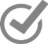 Solicitante   Copia de Matrícula del vehículoCopia de cédula de identificaciónDocumentos que justifiquen el motivo de la solicitud (Denuncia, parte judicial etc. )Factura de Pago _______________________Revisado por:(Analista de Vicerrectorado Administrativo)_______________________Revisado por:(Analista de Vicerrectorado Administrativo)AUTORIZACIÓN DE ASIGNACIÓN DE TAG ADHESIVOAUTORIZACIÓN DE ASIGNACIÓN DE TAG ADHESIVOCódigo asignado N°: Fecha:La suscrita como autoridad institucional y responsable del proceso, autoriza la asignación de un nuevo TAG ADHESIVO.La suscrita como autoridad institucional y responsable del proceso, autoriza la asignación de un nuevo TAG ADHESIVO._______________________Autorizado por :Doris Cevallos Zambrano PhD.Vicerrectora Administrativa___________________________Recibí Conforme 